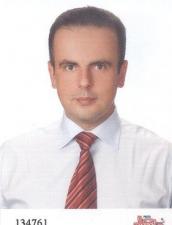 Curriculum VitaeAsst.Prof.Dr. İlkay KARADUMAN (PhD)Telefon		: +90 532 607 7622 E-posta		: ilkaykrd@gmail.comKişisel BilgilerAdı			: İlkay				Soyadı			: KARADUMANDoğum Tarihi		: 22.07.1975			Doğum Yeri		: İzmir / TürkiyeMedeni Hali		: BekârUnvanı			: Yrd.Doç.Dr.Yabancı Dil Bilgisi	: İngilizce (KPDS 2009: 89) 	Fransızca: İyi DüzeydeAskerlik Durumu	: MuafÖğrenim DurumuVerilen Dersler *	Öğrenim Dili	Ders SaatiLisans(2015-2016) Marketing Management for Aviation	İngilizce	3(2015-2016) Pazarlama Yönetimi	Türkçe	3(2013-2014) Marketing Management	İngilizce	9(2013-2014) Principles of Marketing	İngilizce	6(2013-2014) Consumer Behavior	İngilizce	3(2013-2014) Uluslararası Lojistik	Türkçe	3(2015-2016) Marketing Management	İngilizce	6(2015-2016) Marka Yönetimi	Türkçe	3(2015-2016) Brand Management	İngilizce	3(2015-2016) Introduction to Civil Aviation	İngilizce	3(2015-2016) Consumer Behavior	İngilizce	3(2014-2015) Marketing Management	İngilizce	6(2014-2015) Tüketici Davranışı	Türkçe	3(2014-2015) Consumer Behavior	İngilizce	3(2014-2015) International Logistics	İngilizce	3(2013-2014) Tüketici Davranışı	Türkçe	6Yüksek Lisans(2015-2016) Marketing	İngilizce	3(2015-2016) Pazarlama Yöntemleri	Türkçe	3(2014-2015) Marketing	İngilizce	3(2014-2015) Pazarlama Yöntemleri	Türkçe	3(2013-2014) Marketing	İngilizce	3* Son iki yılda verdiği lisans ve lisansüstü düzeydeki derslerYayınlarSCI/SSCI İndeksli Uluslararası Hakemli Dergilerde Yayınlanan MakalelerÖZKAN PİR ESRA, KARADUMAN İLKAY (2017).  Environmental Consciousness, Environmental Education, Conspicuous Consumption and Re-Buying Decisions on Network Marketing in Turkey.  EURASIA Journal of Mathematics Science and Technology Education, 2017 13(9):5395-5404Uluslararası Hakemli Dergilerde Yayınlanan MakalelerMAMMADOV ELSHAN, KARADUMAN İLKAY (2017). The Effect of Color and Design on Mobile Application Preferences: A Study on Google Play and App Store. The International Journal of Business & Management Vol 5, Issue 6, pp.17-26.MULATI DILIDAER, KARADUMAN İLKAY (2017). International Tourism Marketing: An Analysis on Xinjiang Uygur Autonomous Region (XUAR) of China. IOSR Journal of Business and Management (IOSR-JBM), Volume 19, Issue 1. Ver. V (Jan. 2017), PP 20-26HEJABI AZADEH TAGHINIA, KARADUMAN İLKAY (2016). Istanbul or Barcelona? A Comparative Study on Tourism Service Quality. Business Management and Consumer Studies – An International Journal, Vol.1, No.3, pp.133-146KARADUMAN İLKAY, ETEZADI FARGOL (2016). Do Personalized Customer Services Effect Customer Perceived Value and Brand Loyalty? International Journal of Social Science and Economic Research, Vol.1, Issue.07, pp.806-823ARICI GÖKÇE, KARADUMAN İLKAY (2016). Evaluation of the Effects of Franchising Associations on Franchising Decisions of Companies in Turkey. International Journal of Electronics, Mechanical and Mechatronics Engineering, Vol.6, Num.2, pp.1201-1226KARADUMAN İLKAY (2016).  The Role of Religious Sensibilities on the Relationship Between Religious Rules and Hedonic Product Consumption Behavior in Turkey.  International Journal of Humanities and Social Science Invention, 5(4), 12-20. (Kontrol No: 2636181)KARADUMAN İLKAY (2013).  The Effect of Social Media on Personal Branding Efforts of Top Level Executives.  Procedia - Social and Behavioral Sciences, 99, 465-473., Doi: 10.1016/J.SBSPRO. 2013.10.515, (Kontrol No: 952400)KARADUMAN İLKAY (2016).  Yeni Medyada Duygusal Reklam Çekicilikleri İçeren Reklama ve Reklamı Yapılan Ürüne Karşı Tutum Oluşturmada Kişilik Tiplerinin Rolü.  The Journal of Turk-Islam World Social Studies, 3(6), 99-99., DOİ: 10.16989/TIDSAD.119, (Kontrol No: 2636131)KARADUMAN ILKAY, KOMŞUOĞLU YILMAZ NURGÜN (2014).  Pricing Financial Services in Turkey: Cost Based vs. Parity Based Pricing Approach.  The Macrotheme Review, 3(1), 90-105., (Kontrol No: 952675)KARADUMAN İLKAY, KAYA EROL (2016).  Branded Real Estate Agencies: The Impact of the Brand on Consumer Behavior in Real Estate Market.  International Journal of Research Science & Management, 3(4), 5-14., (Kontrol No: 2636168)AKINFOTIRE OLUBIYIYEBA, KARADUMAN İLKAY (2016).  Luxury Fashion Market In Nigeria: The Impact Of Consumers' Socio-Economic Status On Buying Decisions.  International Journal of Business and Management Invention, 5(2), 62-71., (Kontrol No: 2588840)SEHRAWALA Sameer, KARADUMAN İLKAY (2015).  Brand Positioning Strategies of Coffee Shops in Turkey: A Comparative Study of Starbucks & Costa Coffee.  International Journal of Economics, Commerce and Management United Kingdom, 3(5), 541-572., (Kontrol No: 2640727)KARADUMAN İLKAY, VOHRA OVAIS (2015).  International Marketing in Crises Situation in Turkey. World Journal of Business and Management, 1(1), 1-19., Doi: 10.5296/wjbm.v1i1.7729, (Kontrol No: 2469155)UDEH DARLINGTON OKWUDILI, KARADUMAN İLKAY (2015).  The Impact of Supply Chain in the Warehouse Management Systems of Turkish Automotive Industry.  International Journal of Economics, Commerce and Management United Kingdom, 3(5), 410-423., (Kontrol No: 2467275)KARADUMAN İLKAY (2014).  Factors Influencing Consumer Preferences On Natural And Non-Natural Cosmetics In Turkey.  International Journal of Business And Management Studies, 6(1), pp.141-153Ulusal Hakemli Dergilerde Yayımlanan Makaleler:KARADUMAN İLKAY, KOMŞUOĞLU YILMAZ NURGÜN (2015).  Rezidans Dairesi Satışında Müşteri Tercihlerini Etkileyen Faktörler ve Pazar Payı Analizinde Konjoint Yönteminin Kullanımı.  Giresun Üniversitesi İktisadi ve İdari Bilimler Dergisi, 1(2), 65-82. (Kontrol No: 2526160)DERİCİ SULTAN, DERİCİ METİN, KARADUMAN İLKAY (2015).  Özel Nitelikli Kargoların Hava Yolu ile Taşınması ve Müşteri Tercihleri.  Anadolu Bil Meslek Yüksekokulu Dergisi(40), 51-66. (Kontrol No: 2525753)KOMŞUOĞLU YILMAZ NURGÜN, KARADUMAN İLKAY (2013).  Türkiye Kimya Sektöründeki İşletmelerin Lojistik Faaliyetlerinin Finansal Performansinin Ölçülmesine Yönelik Bir Model Önerisi. Sosyal ve Beşeri Bilimler Dergisi, 5(2), 357-368. (Kontrol No: 520926)ARIĞ MAYİDE, KARADUMAN İLKAY (2015).  Elektronik Açık Arttırma Sitelerinde Müşteri Memnuniyeti: Bir Uygulama.  Anadolu Bil Meslek Yüksekokulu Dergisi(39), 55-65. (Kontrol No: 2525215)KARADUMAN, İLKAY (2007), “İnternet Tabanlı (Elektronik) Tedarik Zinciri Yönetimi”, İzmir SMMMO Dayanışma Dergisi, Şubat 2007, Sayı:95, sf.122-129.Uluslararası Bilimsel Toplantılarda Sunulan ve Bildiri Kitaplarında Basılan BildirilerKARADUMAN İLKAY (2011).  A Comparative Study to Propose a Supply Chain Performance Management Tool for SME's in Turkey.  IX. INTERNATIONAL LOGISTICS&SUPPLY CHAIN CONGRESS, 2(1), 378-385. (Tam metin bildiri) (Kontrol No: 521146)Ulusal Bilimsel Toplantılarda Sunulan Ve Bildiri Kitaplarında Basılan BildirilerKOMŞUOĞLU YILMAZ, NURGÜN, KARADUMAN, İLKAY (2012), “Toplam Faktör Verimliliği Değişiminde Sendikalaşmanın Rolü”, 8.KOBİ’ler ve Verimlilik Kongresi, 27-28 Kasım 2012, İstanbulKOMŞUOĞLU YILMAZ, NURGÜN, KARADUMAN, İLKAY (2013).  “Dış Kaynak Kullanımının Kobilerin Finansal Performansının İyileştirilmesindeki Rolü”.  2. Ulusal Lojistik Ve Tedarik Zinciri Yönetimi Kongresi-Aksaray, ss.505-511Yazılan Ulusal/Uluslararası KitaplarKARADUMAN İLKAY (2016). Kişisel Marka Yönetimi,  Nobel Akademik Yayıncılık, Basım sayısı:1, Sayfa Sayısı 188, ISBN:978-605-320-404-6, Türkçe(Bilimsel Kitap), (Kontrol No: 2636186)TEK ÖMER BAYBARS, KARADUMAN İLKAY (2012). Lojistik Yönetimi, Tedarik Zinciri Bakış Açısıyla Küresel Yönetimsel Yaklaşım Türkiye Uygulamaları,  Ekonomi Yayınları, Basım sayısı:1, Sayfa Sayısı 945, ISBN:978-605-63425-0-9, Türkçe(Bilimsel Kitap), (Kontrol No: 79659)Kurs ve EğitimlerInternational Defence Acquisition Resource Management, International Defence Acquisition Resource Management, Naval Postgraduate School, Monterey, California, Sertifika, 14.02.2005 -25.02.2005 (Uluslararası)Sling Load Inspector Certification, Lojistik, The United States Army Quartermaster School, Sertifika, 01.04.2002 -05.04.2002 (Uluslararası)Toplam Kalite Yönetimi, Toplam Kalite Yönetimi, Kara Harp Okulu, Kurs, 19.03.2001 -23.03.2001 (Ulusal)Logistics Reporting , Lojistik, NATO Communications and Information Systems School, Kurs, 29.09.2003 -01.10.2003 (Uluslararası)Quartermaster Officer Basic Course, Lojistik, The United States Army Quartermaster School, Kurs, 04.03.2002 -13.06.2002 (Uluslararası)Üretim Yönetimi, Üretim Yönetimi, Savunma Sanayi ve Teknoloji Eğitim Merkezi, Kurs, 19.06.2008 -20.06.2008 (Ulusal)Kişisel ve Kurumsal Rotalama, Kişisel ve Kurumsal Rotalama, Savunma Sanayi ve Teknoloji Eğitim Merkezi, Kurs, 25.03.2011 -26.03.2011 (Ulusal)İşletme Körlüğü, İşletme Körlüğü Eğitimi, Savunma Sanayi ve Teknoloji Eğitim Merkezi, Kurs, 24.03.2011 -25.03.2011 (Ulusal)NATO Logistics Course, Lojistik, Technische Schule des Heeres und Fachschule des Heeres für Technik, Kurs, 06.10.2003 -16.10.2003 (Uluslararası)Ödül ve MadalyalarOutstanding Student Award – US Army Quartermaster Center and School, USA.NATO Medal – NATO Headquarters.Certification of Appreciation - NATOMerit Certification -  Afghanistan Ministry Interior Affairs.Doktora 2005-2009DOKUZ EYLÜL ÜNİVERSİTESİ SOSYAL BİLİMLER ENSTİTÜSÜ/İŞLETME (DR)Tez adı: Stratejik Tedarik Zinciri Yönetiminde Bilişim Teknolojilerinin Kullanımı: Perakendecilik Sektöründe Bir Uygulama (2009) Tez Danışmanı: Ömer Baybars TEKYüksek Lisans 1998-2001BALIKESİR ÜNİVERSİTESİ SOSYAL BİLİMLER ENSTİTÜSÜ/İŞLETME (YL)Tez adı: İnternette Pazarlama (2001) Tez Danışmanı: Güner EkiciLisans1993-1997GörevlerKARA HARP OKULU KOMUTANLIĞISistem MühendisliğiBölüm Başkanı 2013-Devamİstanbul Aydın Üniversitesi/İktisadi Ve İdari Bilimler Fakültesi/Havacılık Yönetimi BölümüYardımcı Doçent 2013İstanbul Aydın Üniversitesi/İktisadi Ve İdari Bilimler Fakültesi/Sivil Hava Ulaştırma İşletmeciliği Bölümü/Sivil Hava Ulaştırma İşletmeciliği Anabilim DalıYardımcı Doçent  2012İstanbul Aydın Üniversitesi/İktisadi Ve İdari Bilimler Fakültesi/İşletme (İngilizce) Bölümü